Приложение к постановлению администрации МР «Печора»от  «     »  августа   2016 г. № _______Административный регламент предоставления муниципальной услуги «Прием заявлений, документов, а также постановка граждан на учет в качестве нуждающихся в жилых помещениях» I. Общие положенияПредмет регулирования административного регламента1.1. Административный регламент предоставления муниципальной услуги «Прием заявлений, документов, а также постановка граждан на учет в качестве нуждающихся в жилых помещениях» (далее - административный регламент), определяет порядок, сроки и последовательность действий (административных процедур) администрации муниципального района «Печора» (далее – Администрация), муниципального автономного учреждения «Многофункциональный центр предоставления государственных и муниципальных услуг (далее – МФЦ), формы контроля за исполнением административного регламента, ответственность должностных лиц Администрации, МФЦ, предоставляющих муниципальные услуги, за несоблюдение ими требований регламентов при выполнении административных процедур (действий), порядок обжалования действий (бездействия) должностного лица, а также принимаемого им решения при приеме заявлений, документов, а также при постановке граждан на учет в качестве нуждающихся в жилых помещениях (далее – муниципальная услуга).Настоящий административный регламент разработан в целях упорядочения административных процедур и административных действий, повышения качества предоставления и доступности муниципальной услуги, устранения избыточных действий и избыточных административных процедур, сокращения количества документов, представляемых заявителями для получения муниципальной услуги, применения новых оптимизированных форм документов, снижения количества взаимодействий заявителей с должностными лицами, сокращения срока предоставления муниципальной услуги, а также сроков исполнения отдельных административных процедур и административных действий в рамках предоставления муниципальной услуги, если это не противоречит законодательству Российской Федерации, Республики Коми, муниципального образования.Круг заявителей1.2. Заявителями являются физические лица, относящиеся к следующим категориям:1.2.1. Категории граждан, имеющих право на постановку на учет в качестве нуждающихся в жилых помещениях, предоставляемых по договорам социального найма, в соответствии с Жилищным кодексом Российской Федерации:Малоимущие граждане, признанные нуждающимися в жилых помещениях по следующим основаниям:1) не являющиеся ст. 49 ЖК нанимателями жилых помещений по договорам социального найма или членами семьи нанимателя жилого помещения по договору социального найма либо собственниками жилых помещений или членами семьи собственника жилого помещения;2) являющиеся нанимателями жилых помещений по договорам социального найма или членами семьи нанимателя жилого помещения по договору социального найма либо собственниками жилых помещений или членами семьи собственника жилого помещения и обеспеченные общей площадью жилого помещения на одного члена семьи менее учетной нормы;3) проживающие в помещении, не отвечающем установленным для жилых помещений требованиям;4) являющиеся нанимателями жилых помещений по договорам социального найма, членами семьи нанимателя жилого помещения по договору социального найма или собственниками жилых помещений, членами семьи собственника жилого помещения, проживающими в квартире, занятой несколькими семьями, если в составе семьи имеется больной, страдающий тяжелой формой хронического заболевания, при которой совместное проживание с ним в одной квартире невозможно, и не имеющими иного жилого помещения, занимаемого по договору социального найма или принадлежащего на праве собственности.1.3. От имени заявителя в целях получения услуги может выступать лицо, имеющее такое право в соответствии с законодательством Российской Федерации, либо в силу наделения его заявителем в порядке, установленном законодательством Российской Федерации, соответствующими полномочиями.Требования к порядку информирования о правилах предоставления муниципальной услуги1.4. Информация о порядке предоставления муниципальной услуги размещается:на информационных стендах, расположенных в Администрации, в МФЦ;в электронном виде в информационно-телекоммуникационной сети Интернет (далее – сеть Интернет):  	на официальном сайте Администрации, МФЦ;в федеральной государственной информационной системе «Единый портал государственных и муниципальных услуг (функций)» (http://www.gosuslugi.ru) и региональной информационной системе «Портал государственных и муниципальных услуг (функций) Республики Коми» (http://pgu.rkomi.ru) (далее – порталы государственных и муниципальных услуг (функций)).на аппаратно-программных комплексах – Интернет-киоск.Информацию о порядке предоставления муниципальной услуги можно получить:посредством телефонной связи по номеру Администрации, МФЦ, в том числе центра телефонного обслуживания (далее – ЦТО),  телефон: 8 800 200 8212;посредством факсимильного сообщения;при личном обращении в Администрацию, МФЦ;при письменном обращении в Администрацию, МФЦ, в том числе по электронной почте;путем публичного информирования.Информация о порядке предоставления муниципальной услуги  должна содержать:сведения о порядке предоставления муниципальной услуги;категории заявителей муниципальной услуги;адрес Администрации, МФЦ для приема документов, необходимых для предоставления муниципальной услуги, режим работы Администрации, МФЦ; порядок передачи результата заявителю;сведения, которые необходимо указать в заявлении о предоставлении муниципальной услуги;перечень документов, необходимых для предоставления муниципальной услуги (в том числе с разделением таких документов на документы, которые заявитель обязан предоставить самостоятельно, и документы, которые заявитель вправе предоставить по собственной инициативе);срок предоставления муниципальной услуги;сведения о порядке обжалования действий (бездействия) и решений должностных лиц;источник получения документов, необходимых для предоставления муниципальной услуги;время приема и выдачи документов.В любое время с момента приёма документов до получения результатов услуги заявитель имеет право на получение сведений о ходе предоставления  услуги по письменному обращению, телефону, электронной почте, лично.Консультации по процедуре предоставления муниципальной услуги осуществляются специалистами Администрации, МФЦ, в том числе ЦТО, в соответствии с должностными инструкциями.При ответах на телефонные звонки и личные обращения специалисты Администрации, МФЦ, в том числе ЦТО ответственные за информирование, подробно, четко и в вежливой форме информируют обратившихся заявителей по интересующим их вопросам.Устное информирование каждого обратившегося за информацией заявителя осуществляется не более 15 минут.В случае если для подготовки ответа на устное обращение требуется более продолжительное время, специалист Администрации, МФЦ, ответственный за информирование, предлагает заинтересованным лицам перезвонить в определенный день и в определенное время. К назначенному сроку ответ по вопросам заявителей должен быть подготовлен. В случае необходимости ответ готовится при взаимодействии Администрации и МФЦ.В случае если предоставление информации, необходимой заявителю, не представляется возможным посредством телефона, специалист Администрации, МФЦ, принявший телефонный звонок, разъясняет заявителю право обратиться с письменным обращением в Администрацию, МФЦ и требования к оформлению обращения.Ответ на письменное обращение, поступившее в Администрацию, МФЦ направляется заявителю в срок, не превышающий 30 календарных дней со дня регистрации обращения.Письменный ответ на обращение должен содержать фамилию и номер телефона исполнителя и направляется по почтовому адресу или адресу электронной почты,  указанному в обращении.В случае если, в письменном обращении не указана фамилия заявителя, направившего обращение, и почтовый адрес, по которому должен быть направлен ответ, ответ на обращение не дается.Публичное информирование о порядке предоставления муниципальной услуги осуществляется посредством размещения соответствующей информации в средствах массовой информации, на официальном сайте Администрации.Прием документов, необходимых для предоставления муниципальной услуги, осуществляется в Администрации, МФЦ.Информация о справочных телефонах, адресах электронной почты, адресах местонахождения, режиме работы и приеме заявителей в Администрации, МФЦ содержится в Приложении № 1 к настоящему административному регламенту.II. Стандарт предоставления муниципальной услугиНаименование муниципальной услуги2.1. Наименование муниципальной услуги: «Прием заявлений, документов, а также постановка граждан на учет в качестве нуждающихся в жилых помещениях».Наименование органа, предоставляющего муниципальную услугу2.2. Предоставление муниципальной услуги осуществляется администрацией муниципального района «Печора», через отдел управления жилым фондом администрации муниципального района «Печора» (далее – ОУЖФ).Органы и организации, участвующие в предоставлении муниципальной услуги, обращение в которые необходимо для предоставления муниципальной услуги2.3. Для получения муниципальной услуги заявитель обращается в одну из следующих организаций, участвующих в предоставлении муниципальной услуги:2.3.1. МФЦ - в части приема и регистрации документов у заявителя, уведомления и выдачи результата предоставления муниципальной услуги заявителю. 2.3.2. ОУЖФ – в части приема и регистрации документов у заявителя, запроса недостающих документов, находящихся в распоряжении органов государственной власти, органов местного самоуправления и подведомственных этим органам организациях принятия решения, уведомления и выдачи результата предоставления муниципальной услуги заявителю.2.3.3 Органы и организации, участвующие в предоставлении муниципальной услуги: 2.3.3.1. Федеральная служба государственной регистрации, кадастра и картографии – в части предоставления: а) выписки из Единого государственного реестра прав на недвижимое имущество и сделок с ним о правах на объекты недвижимого имущества, расположенные на территории Республики Коми; б) выписки из Единого государственного реестра прав на недвижимое имущество и сделок с ним о переходе прав на объект недвижимого имущества; в) справки о содержании правоустанавливающего документа (сведения о правоустанавливающем документе, на основании которого был зарегистрирован переход права на объект недвижимости от одного лица к другому). 2.3.3.2. Органы местного самоуправления и подведомственные им организации – в части предоставления:а) справки о составе семьи или выписки из домовой книги;б) решения о признании гражданина малоимущим для целей предоставления жилых помещений муниципального жилищного фонда по договорам социального найма;в) акта обследования жилого помещения межведомственной комиссией;г) заключения о признании жилого помещения пригодным (непригодным) для постоянного проживания;д) документы, подтверждающие право пользования жилым помещением (жилыми помещениями), занимаемым (занимаемыми) гражданином и членами его семьи на условиях социального найма жилого помещения.2.3.3.3. Министерство Республики Коми имущественных и земельных отношений – в части предоставления документов, подтверждающих, что занимаемое гражданином и членами его семьи жилое помещение не отвечает установленным для жилых помещений требованиям, в отношении жилых помещений государственного жилищного фонда Республики Коми.Запрещается требовать от заявителя:представления документов и информации или осуществления действий, представление или осуществление которых не предусмотрено нормативными правовыми актами, регулирующими отношения, возникающие в связи с предоставлением муниципальной услуги.	Описание результата предоставления муниципальной услуги2.4. Результатом предоставления муниципальной услуги является:прием заявлений, документов, а также постановка граждан на учет в качестве нуждающихся в жилых помещениях (далее – решение о постановке граждан на учет), уведомление о предоставлении муниципальной услуги;решение об отказе в приеме заявлений, документов, в постановке граждан на учет в качестве нуждающихся в жилых помещениях (далее  – решение об отказе в постановке граждан на учет), уведомление об отказе в предоставлении муниципальной услуги.Срок предоставления муниципальной услуги2.5. Максимальный срок предоставления муниципальной услуги составляет не более 30 календарных дней, исчисляемых с момента обращения заявителя с документами, необходимыми для предоставления муниципальной услуги.Перечень нормативных правовых актов, регулирующих отношения, возникающие в связи с предоставлением муниципальной услуги2.6. Предоставление муниципальной услуги осуществляется в соответствии со следующими нормативными правовыми актами:Конституцией Российской Федерации (принята всенародным голосованием 12.12.1993) («Собрание законодательства Российской Федерации», 04.08.2014, № 31, ст. 4398.);Конституцией Республики Коми (принята Верховным Советом Республики Коми 17.02.1994) («Ведомости Верховного совета Республики Коми», 1994, №2, ст. 21);Жилищный кодеком Российской Федерации от 29.12.2004 № 188-ФЗ («Собрание законодательства Российской Федерации», 03.01.2005, № 1 (часть 1);Федеральным законом от 27.07.2010 № 210-ФЗ «Об организации предоставления государственных и муниципальных услуг» («Российская газета», № 168, 30.07.2010);Федеральным законом от 06.10.2003 № 131-ФЗ «Об общих принципах организации местного самоуправления в Российской Федерации» («Собрание законодательства Российской Федерации», 06.10.2003, № 40, ст. 3822);Федеральным законом от 06.04.2011 № 63-ФЗ «Об электронной подписи» («Российская газета», № 75, 08.04.2011);Федеральным законом от 27.07.2006 № 152-ФЗ «О персональных данных» («Российская газета», № 165, 29.07.2006);Федеральным законом от 24.11.1995 № 181-ФЗ «О социальной защите инвалидов в Российской Федерации» (Собрание законодательства РФ, 27.11.1995, № 48, ст. 4563);Постановлением Правительства Российской Федерации от 22.12.2012 № 1376 «Об утверждении Правил организации деятельности многофункциональных центров предоставления государственных и муниципальных услуг» («Российская газета», № 303, 31.12.2012);Постановление Правительства РФ от 28.01.2006 № 47 «Об утверждении Положения о признании помещения жилым помещением, жилого помещения непригодным для проживания и многоквартирного дома аварийным и подлежащим сносу или реконструкции» («Собрание законодательства РФ», 06.02.2006, № 6, ст. 702);Постановлением Правительства РФ от 16.06.2006 № 378 «Об утверждении перечня тяжелых форм хронических заболеваний, при которых невозможно совместное проживание граждан в одной квартире» («Собрание законодательства РФ», 19.06.2006, № 25, ст. 2736);Законом Республики Коми от 06.10.2005 № 100-РЗ «О порядке ведения органами местного самоуправления учета граждан в качестве нуждающихся в жилых помещениях муниципального жилого фонда, предоставляемых по договорам социального найма, и некоторых вопросах, связанных с предоставлением гражданам жилых помещений муниципального жилого фонда по договорам социального найма» («Республика», № 189, 13.10.2005).Исчерпывающий перечень документов, необходимых в соответствии с нормативными правовыми актами для предоставления муниципальной услуги, подлежащих представлению заявителем, способы их получения заявителем, в том числе в электронной форме, порядок их представления2.7. Для получения муниципальной услуги заявители подают в ОУЖФ, МФЦ заявление о предоставлении муниципальной услуги (по форме согласно Приложению № 2 к настоящему административному регламенту). К указанному заявлению прилагаются следующие документыпаспорт или иные документы, удостоверяющие личность и подтверждающие гражданство Российской Федерации заявителя и членов его семьи (предъявляются лично при подаче запроса. В случае если от имени заявителя действует лицо, являющееся его представителем в соответствии с законодательством Российской Федерации, также представляется документ, удостоверяющий личность представителя, и документ, подтверждающий соответствующие полномочия;документы, подтверждающие родственные отношения гражданина и лиц, указанных в качестве членов его семьи (свидетельства о рождении детей, свидетельство о заключении или расторжении брака и другие);документы, подтверждающие наличие согласия лиц, указанных в качестве членов семьи гражданина, или их законных представителей на обработку персональных данных указанных лиц, а также полномочия гражданина действовать от имени указанных лиц или их законных представителей при передаче персональных данных указанных лиц в орган местного самоуправления;справка о составе семьи, выданная жилищно-эксплуатационной организацией;правоустанавливающие документы на жилые помещения гражданина и членов его семьи, права на которые не зарегистрированы в Едином государственном реестре прав на недвижимое имущество и сделок с ним;документы, подтверждающие в соответствии с установленным федеральным законодательством перечнем тяжелую форму хронического заболевания гражданина или члена его семьи, при которой совместное проживание с ним в одной квартире невозможно, - для граждан, указанных в пункте 3 части 2 статьи 57 Жилищного кодекса Российской Федерации: гражданам, страдающим тяжелыми формами хронических заболеваний, указанных в предусмотренном пунктом 4 пункта 1.2.1 настоящего административного регламента.2.7.1. Документы, необходимые для предоставления муниципальной услуги, предоставляются заявителем следующими способами:лично (в ОУЖФ, МФЦ);посредством  почтового  отправления (в ОУЖФ).Исчерпывающий перечень документов, необходимых в соответствии с нормативными правовыми актами для предоставления муниципальной услуги, которые находятся в распоряжении государственных органов, органов местного самоуправления и иных органов, участвующих в предоставлении государственных или муниципальных услуг, и которые заявитель вправе представить, а также способы их получения заявителями, в том числе в электронной форме, порядок их представления2.8. Документами, необходимыми в соответствии с нормативными правовыми актами для предоставления муниципальной услуги, которые подлежат получению в рамках межведомственного информационного взаимодействия, являются:поквартирная карточка или выписка из домовой книги, подтверждающая регистрацию с 01.01.1992, выданная не позднее, чем за 10 рабочих дней до даты представления заявления о предоставлении муниципальной услуги. справка о составе семьи в занимаемом жилом помещении, подтверждающая регистрацию с 01.01.1992, выданная не позднее, чем за 10 рабочих дней до даты представления заявления о предоставлении муниципальной услуги.договор социального найма жилого помещения. документы, подтверждающие, что занимаемое гражданином и членами его семьи жилое помещение не отвечает установленным для жилых помещений требованиям (акт обследования жилого помещения межведомственной комиссией, заключение о признании жилого помещения пригодным (непригодным) для постоянного проживания), выданных органом местного самоуправления в отношении жилых помещений частного жилищного фонда, муниципального жилищного фонда либо Министерство Республики Коми имущественных и земельных отношений в отношении жилых помещений государственного жилищного фонда Республики Коми. сведения в отношении жилых помещений гражданина и членов его семьи, а также граждан, находящихся в браке с заявителем или членами его семьи, содержащиеся в Едином государственном реестре прав на недвижимое имущество и сделок с ним, выдаваемые Федеральной службой государственной регистрации, кадастра и картографии, в виде:а) выписки из Единого государственного реестра прав на недвижимое имущество и сделок с ним о правах на объекты недвижимого имущества, расположенные на территории Республики Коми; б) выписки из Единого государственного реестра прав на недвижимое имущество и сделок с ним о переходе прав на объект недвижимого имущества; в) справки о содержании правоустанавливающего документа (сведения о правоустанавливающем документе, на основании которого был зарегистрирован переход права на объект недвижимости от одного лица к другому). решение органа местного самоуправления о признании гражданина малоимущим для целей предоставления жилых помещений муниципального жилищного фонда по договорам социального найма. 2.8.1. Документы, указанные в пункте 2.8. настоящего административного регламента, могут быть представлены заявителем по собственной инициативе.Указание на запрет требовать от заявителя2.9. Запрещается требовать от заявителя: представления документов и информации, в том числе подтверждающих внесение заявителем платы за предоставление муниципальной услуги, которые находятся в распоряжении органов, предоставляющих муниципальные услуги, государственных органов, иных органов местного самоуправления либо подведомственных государственным органам или органам местного самоуправления организаций в соответствии с нормативными правовыми актами Российской Федерации, нормативными правовыми актами Республики Коми, муниципальными правовыми актами, за исключением документов, включенных в определенный частью 6 статьи 7 Федерального закона от 27 июля 2010 г. № 210-ФЗ «Об организации предоставления государственных и муниципальных услуг» перечень документов. Заявитель вправе представить указанные документы и информацию по собственной инициативе;осуществления действий, в том числе согласований, необходимых для получения муниципальной услуги и связанных с обращением в государственные органы, иные органы местного самоуправления, организации, за исключением получения услуг и получения документов и информации, предоставляемых в результате предоставления таких услуг, включенных в перечни, указанные в части 1 статьи 9 Федерального закона от 27 июля 2010 г. № 210-ФЗ «Об организации предоставления государственных и муниципальных услуг».Исчерпывающий перечень оснований для отказа в приеме документов, необходимых для предоставления муниципальной услуги2.10. В соответствии с законодательством Российской Федерации оснований для отказа в приеме документов, необходимых для предоставления муниципальной услуги, не имеется.Исчерпывающий перечень оснований для приостановленияили отказа в предоставлении муниципальной услуги2.11. Приостановление предоставления муниципальной услуги не предусмотрено.2.12.Основаниями для отказа в предоставлении муниципальной услуги являются:1) основаниями для отказа в предоставлении муниципальной услуги для заявителей, указанных в пункте 1.2.1. настоящего административного регламента, являются:а) не представлены документы, предусмотренные подпунктом 1 пункта 2.7. настоящего административного регламента;б) ответ на межведомственный запрос свидетельствует об отсутствии документа и (или) информации, необходимых для принятия граждан на учет в качестве нуждающихся в жилых помещениях, если соответствующий документ не был представлен заявителем по собственной инициативе, за исключением случаев, если отсутствие таких запрашиваемых документа или информации подтверждает право соответствующих граждан состоять на учете в качестве нуждающихся в жилых помещениях;в) представлены документы, которые не подтверждают право состоять на учете в качестве нуждающихся в жилых помещениях;г) не истек предусмотренный статьей 53 Жилищного Кодекса срок, а именно: граждане, которые с намерением приобретения права состоять на учете в качестве нуждающихся в жилых помещениях совершили действия, в результате которых такие граждане могут быть признаны нуждающимися в жилых помещениях, принимаются на учет в качестве нуждающихся в жилых помещениях не ранее чем через пять лет со дня совершения указанных намеренных действий.2.12.1. После устранения оснований для отказа в предоставлении муниципальной услуги в случаях, предусмотренных пунктом 2.12. настоящего административного регламента, заявитель вправе обратиться повторно за получением муниципальной услуги.Перечень услуг, которые являются необходимыми и обязательными для предоставления муниципальной услуги, в том числе сведения о документе (документах), выдаваемом (выдаваемых) организациями, участвующими в предоставлении муниципальной услуги2.13. Услуги, необходимые и обязательные для предоставления муниципальной услуги, отсутствуют.Исчерпывающий перечень документов, необходимых в соответствии с нормативными правовыми актами для предоставления услуг, которые являются необходимыми и обязательными для предоставления муниципальной  услуги, способы их получения заявителем, в том числе в электронной форме, порядок их представления2.14. Документов, необходимых для предоставления услуг, которые являются необходимыми и обязательными для предоставления муниципальной услуги, законодательством Российской Федерации и законодательством Республики Коми не предусмотрено.Порядок, размер и основания взимания государственной пошлины или иной платы, взимаемой за предоставление муниципальной услуги2.15. Муниципальная услуга предоставляется бесплатно.Порядок, размер и основания взимания платы за предоставление услуг, необходимых и обязательных для предоставления муниципальной услуги, включая информацию о методике расчета такой платы2.16. В связи с отсутствием необходимых и обязательных услуг для предоставления муниципальной услуги, плата не взимается.Максимальный срок ожидания в очереди при подаче запросао предоставлении муниципальной услуги и при получениирезультата предоставления муниципальной услуги2.17. Максимальный срок ожидания в очереди при подаче запроса о предоставлении муниципальной услуги и при получении результата, в том числе через МФЦ, составляет не более 15 минут.Срок и порядок регистрации запроса заявителя о предоставлении муниципальной услуги и услуги, предоставляемой организацией, участвующей в предоставлении муниципальной услуги, в том числе в электронной форме2.18. Заявление и прилагаемые к нему документы регистрируются в день их поступления. Требования к помещениям, в которых предоставляются муниципальные услуги, к залу ожидания, местам для заполнения запросов о предоставлении муниципальной услуги, информационным стендам с образцами их заполнения и перечнем документов, необходимых для предоставления каждой муниципальной услуги, в том числе к обеспечению доступности для инвалидов указанных объектов в соответствии с законодательством Российской Федерации о социальной защите инвалидов2.19. Здание (помещение) Администрации оборудуется информационной табличкой (вывеской) с указанием полного наименования.Помещения, в которых предоставляются муниципальные услуги должны соответствовать установленным законодательством Российской Федерации требованиям обеспечения комфортными условиями заявителей и должностных лиц, специалистов, в том числе обеспечения возможности реализации прав инвалидов и лиц с ограниченными возможностями на получение по их заявлению муниципальной услуги.В соответствии с законодательством Российской Федерации о социальной защите инвалидов им, в частности, обеспечиваются:условия беспрепятственного доступа к объекту (зданию, помещению), в котором предоставляется государственная услуга, а также для беспрепятственного пользования транспортом, средствами связи и информации;возможность самостоятельного передвижения по территории, на которой расположены объекты (здания, помещения), в которых предоставляются услуги, а также входа в такие объекты и выхода из них, посадки в транспортное средство и высадки из него, в том числе с использованием кресла-коляски;сопровождение инвалидов, имеющих стойкие расстройства функции зрения и самостоятельного передвижения;надлежащее размещение оборудования и носителей информации, необходимых для обеспечения беспрепятственного доступа инвалидов к объектам (зданиям, помещениям), в которых предоставляются услуги, и к услугам с учетом ограничений их жизнедеятельности;дублирование необходимой для инвалидов звуковой и зрительной информации, а также надписей, знаков и иной текстовой и графической информации знаками, выполненными рельефно-точечным шрифтом Брайля;допуск сурдопереводчика и тифлосурдопереводчика;допуск собаки-проводника на объекты (здания, помещения), в которых предоставляются услуги;оказание инвалидам помощи в преодолении барьеров, мешающих получению ими услуг наравне с другими лицами.Прием заявителей осуществляется непосредственно в помещениях, предназначенных для предоставления муниципальной услуги, которые должны быть оборудованы сидячими местами и обеспечены канцелярскими принадлежностями.Места ожидания должны быть оборудованы сидячими местами для посетителей. Количество  мест  ожидания определяется исходя из фактической нагрузки и возможностей для их размещения в здании, но не менее 3-х мест. В местах предоставления муниципальной услуги предусматривается оборудование доступных мест общественного пользования (туалетов) и хранения верхней одежды посетителей.Места для заполнения запросов о предоставлении муниципальной услуги оснащаются столами, стульями, канцелярскими принадлежностями, располагаются в непосредственной близости от информационного стенда с образцами их заполнения и перечнем документов, необходимых для предоставления муниципальной услуги. Информационные стенды должны содержать:сведения о местонахождении, контактных телефонах, графике (режиме) работы органа (учреждения), осуществляющего предоставление муниципальной услуги;контактную информацию (телефон, адрес электронной почты, номер кабинета) специалистов, ответственных за прием документов;контактную информацию (телефон, адрес электронной почты) специалистов, ответственных за информирование;информацию по вопросам предоставления муниципальной услуги (по перечню документов, необходимых для предоставления муниципальной услуги, по времени приема и выдачи документов, по порядку обжалования действий (бездействия) и решений, осуществляемых и принимаемых в ходе предоставления муниципальной услуги).Рабочие места уполномоченных должностных лиц, ответственных за предоставление муниципальной услуги, оборудуются компьютерами и оргтехникой, позволяющей организовать исполнение муниципальной услуги в полном объеме. 2.20. Требования к помещениям МФЦ определены Правилами организации деятельности многофункциональных центров предоставления государственных и муниципальных услуг, утвержденными  постановлением Правительства Российской Федерации от 22 декабря 2012 г. № 1376. 	Требования к помещениям МФЦ, в которых предоставляются государственные и муниципальные услуги. Для организации взаимодействия с заявителями помещение МФЦ делится на следующие функциональные секторы (зоны):а) сектор информирования и ожидания;б) сектор приема заявителей.Сектор информирования и ожидания включает в себя:а) информационные стенды, содержащие актуальную и исчерпывающую информацию, необходимую для получения государственных и муниципальных услуг, в том числе:перечень государственных и муниципальных услуг, предоставление которых организовано в МФЦ;сроки предоставления государственных и муниципальных услуг;размеры государственной пошлины и иных платежей, уплачиваемых заявителем при получении государственных и муниципальных услуг, порядок их уплаты;информацию о дополнительных (сопутствующих) услугах, а также об услугах, необходимых и обязательных для предоставления государственных и муниципальных услуг, размерах и порядке их оплаты;порядок обжалования действий (бездействия), а также решений органов, предоставляющих государственные услуги, и органов, предоставляющих муниципальные услуги, государственных и муниципальных служащих, МФЦ, специалистов МФЦ;информацию о предусмотренной законодательством Российской Федерации ответственности должностных лиц органов, предоставляющих государственные услуги, должностных лиц органов, предоставляющих муниципальные услуги, специалистов МФЦ, специалистов организаций, привлекаемых к реализации функций МФЦ в соответствии с частью 1.1 статьи 16 Федерального закона от 27.07.2010 № 210-ФЗ «Об организации предоставления государственных и муниципальных услуг» и положениями пунктов 29 - 31 Правил организации деятельности многофункциональных центров предоставления государственных и муниципальных услуг, утвержденных постановлением  Правительства Российской Федерации  от 22.12.2012 № 1376, за нарушение порядка предоставления государственных и муниципальных услуг;информацию о порядке возмещения вреда, причиненного заявителю в результате ненадлежащего исполнения либо неисполнения МФЦ или его специалистами, а также привлекаемыми организациями или их специалистами обязанностей, предусмотренных законодательством Российской Федерации;режим работы и адреса иных МФЦ и привлекаемых организаций, находящихся на территории субъекта Российской Федерации;иную информацию, необходимую для получения государственной и муниципальной услуги;б) не менее одного окна (иного специально оборудованного рабочего места), предназначенного для информирования заявителей о порядке предоставления государственных и муниципальных услуг, о ходе рассмотрения запросов о предоставлении государственных и муниципальных услуг, а также для предоставления иной информации, в том числе указанной в подпункте «а» настоящего пункта;в) программно-аппаратный комплекс, обеспечивающий доступ заявителей к Единому порталу государственных и муниципальных услуг (функций), Порталу государственных и муниципальных услуг (функций), а также к информации о муниципальных услугах, предоставляемых в МФЦ;г) стулья, кресельные секции, скамьи (банкетки) и столы (стойки) для оформления документов с размещением на них форм (бланков) документов, необходимых для получения муниципальных услуг;д) электронную систему управления очередью, предназначенную для:регистрации заявителя в очереди;учета заявителей в очереди, управления отдельными очередями в зависимости от видов услуг;отображение статуса очереди;автоматического перенаправления заявителя в очередь на обслуживание к следующему специалисту МФЦ;формирования отчетов о посещаемости МФЦ, количестве заявителей, очередях, среднем времени ожидания (обслуживания) и о загруженности специалистов.Сектор приема заявителей, оборудованный окнами для приема и выдачи документов, оформляется информационными табличками с указанием номера окна, фамилии, имени, отчества (при наличии) и должности специалиста МФЦ, осуществляющего прием и выдачу документов.Здание (помещение) МФЦ оборудуется информационной табличкой (вывеской), содержащей полное наименование МФЦ, а также информацию о режиме его работы.Вход в здание (помещение) МФЦ и выход из него оборудуются соответствующими указателями с автономными источниками бесперебойного питания, а также лестницами с поручнями и пандусами для передвижения детских и инвалидных колясок в соответствии с требованиями Федерального закона от 30.12.2009 № 384-ФЗ «Технический регламент о безопасности зданий и сооружений».Помещения МФЦ, предназначенные для работы с заявителями, располагаются на нижних этажах здания и имеют отдельный вход. В случае расположения МФЦ на втором этаже и выше здание оснащается лифтом, эскалатором или иными автоматическими подъемными устройствами, в том числе для инвалидов.В МФЦ организуется бесплатный туалет для посетителей, в том числе туалет, предназначенный для инвалидов.На территории, прилегающей к МФЦ, располагается бесплатная парковка для автомобильного транспорта посетителей, в том числе предусматривающая места для специальных автотранспортных средств инвалидов.Помещения МФЦ в соответствии с законодательством Российской Федерации должны отвечать требованиям пожарной, санитарно-эпидемиологической безопасности, а также должны быть оборудованы средствами пожаротушения и оповещения о возникновении чрезвычайной ситуации, системой кондиционирования воздуха, иными средствами, обеспечивающими безопасность и комфортное пребывание заявителей.Показатели доступности и качества муниципальных услуг2.21. Показатели доступности и качества муниципальных услуг:Иные требования, в том числе учитывающие особенности предоставления муниципальной услуги в многофункциональных центрах предоставления государственных и муниципальных услуг и особенности предоставления муниципальной услуги в электронной форме2.22. Сведения о предоставлении муниципальной услуги и форма заявления для предоставления муниципальной  услуги находятся на Интернет-сайте Администрации (www.pechoraonline.ru), порталах государственных и муниципальных услуг (функций).2.23. Предоставление муниципальной услуги через МФЦ осуществляется по принципу «одного окна», в соответствии с которым предоставление муниципальной услуги осуществляется после однократного обращения заявителя с соответствующим заявлением, а взаимодействие МФЦ с ОУЖФ  осуществляется без участия заявителя.Заявление о предоставлении муниципальной услуги подается заявителем через МФЦ лично.В МФЦ обеспечиваются:а) функционирование автоматизированной информационной системы МФЦ;б) бесплатный доступ заявителей к порталам государственных и муниципальных услуг (функций).III. Состав, последовательность и сроки выполнения административных процедур, требования к порядку их выполнения, в том числе особенности выполнения административных процедур в электронной форме, а также особенности выполнения административных процедур в многофункциональных центрах3.1. Предоставление муниципальной услуги включает в себя следующие административные процедуры:1) прием и регистрация заявления о предоставлении муниципальной услуги;2) осуществление межведомственного информационного взаимодействия в рамках предоставления муниципальной услуги;3) принятие решения о предоставлении муниципальной услуги или решения об отказе в предоставлении муниципальной услуги;4) выдача заявителю результата предоставления муниципальной услуги.Основанием для начала предоставления муниципальной услуги служит поступившее заявление о предоставлении муниципальной услуги.Блок-схема предоставления муниципальной услуги приведена в Приложении № 3 к настоящему административному регламенту.Прием и регистрация заявления о предоставлении муниципальной услуги3.2. Основанием для начала исполнения административной процедуры является обращение заявителя в ОУЖФ, МФЦ о предоставлении муниципальной услуги.Обращение заявителя в ОУЖФ  может осуществляться в очной и заочной форме путем подачи заявления и иных документов.Очная форма подачи документов – подача заявления и иных документов при личном приеме в порядке общей очереди в приемные часы или по предварительной записи. При очной форме подачи документов заявитель подает заявление и документы, указанные в пункте 2.7 настоящего административного регламента, в пункте 2.8 административного регламента (в случае, если заявитель предоставляет их самостоятельно), в бумажном виде, то есть документы установленной формы, сформированные на бумажном носителе.В МФЦ предусмотрена только очная форма подачи документов. Заочная форма подачи документов – направление заявления о предоставлении муниципальной услуги и иных документов через организацию почтовой связи, иную организацию, осуществляющую доставку корреспонденции.При заочной форме подачи документов заявитель может направить заявление (документы), указанные в пункте 2.7. настоящего административного регламента, 2.8 административного регламента (в случае, если заявитель предоставляет их самостоятельно), в бумажном виде, в виде копий документов на бумажном носителе.Направление заявления (документов) в бумажном виде осуществляется через организацию почтовой связи, иную организацию, осуществляющую доставку корреспонденции (могут быть направлены заказным письмом с уведомлением о вручении).При направлении документов через организацию почтовой связи, иную организацию, осуществляющую доставку корреспонденции днем регистрации заявления является день получения письма Администрацией.При направлении заявления и документов, указанных в пунктах 2.7. настоящего административного регламента, 2.8 административного регламента (в случае, если заявитель предоставляет их самостоятельно),  через организацию почтовой связи,  иную организацию, осуществляющую доставку корреспонденции, удостоверение верности копий документов осуществляется в порядке, установленном федеральным законодательством.При очной форме подачи документов, заявление о предоставлении муниципальной услуги оформляется заявителем в ходе приема в ОУЖФ, МФЦ, либо оформлено заранее. По просьбе обратившегося лица, заявление оформляется специалистом ОУЖФ, МФЦ, ответственным за прием документов, с использованием программных средств. В этом случае заявитель собственноручно вписывает в заявление свою фамилию, имя и отчество, ставит дату и подпись.Специалист ОУЖФ, МФЦ, ответственный за прием документов, осуществляет следующие действия в ходе приема заявителя:устанавливает предмет обращения, проверяет документ, удостоверяющий личность;проверяет полномочия заявителя;проверяет наличие всех документов, необходимых для предоставления муниципальной услуги, которые заявитель обязан представить самостоятельно в соответствии с пунктом 2.7 настоящего административного регламента, 2.8 административного регламента (в случае, если заявитель предоставляет их самостоятельно);проверяет соответствие представленных документов требованиям, удостоверяясь, что:документы в установленных законодательством случаях нотариально удостоверены, скреплены печатями, имеют надлежащие подписи сторон или определенных законодательством должностных лиц;тексты документов написаны разборчиво, наименования юридических лиц - без сокращения, с указанием их мест нахождения;фамилии, имена и отчества физических лиц, контактные телефоны, адреса их мест жительства написаны полностью;в документах нет подчисток, приписок, зачеркнутых слов и иных неоговоренных исправлений;документы не исполнены карандашом;документы не имеют серьезных повреждений, наличие которых не позволяет однозначно истолковать их содержание;принимает решение о приеме у заявителя представленных документов;выдает заявителю уведомление с описью представленных документов и указанием даты их принятия, подтверждающее принятие документов, регистрирует принятое заявление и документы;при необходимости изготавливает копии представленных заявителем документов, выполняет на них надпись об их соответствии подлинным экземплярам, заверяет своей подписью с указанием фамилии и инициалов.Длительность осуществления всех необходимых действий не может превышать 15 минут. Если заявитель обратился заочно, специалист ОУЖФ, ответственный за прием документов:регистрирует его под индивидуальным порядковым номером в день поступления документов в информационную систему;проверяет правильность оформления заявления и правильность оформления иных документов, поступивших от заявителя;проверяет представленные документы на предмет комплектности;отправляет заявителю уведомление с описью принятых документов и указанием даты их принятия, подтверждающее принятие документов (отказ в принятии документов).Уведомление направляется заявителю не позднее дня, следующего за днем поступления заявления и документов, способом, который использовал заявитель при заочном обращении (заказным письмом по почте, способом, который заявитель указал при направлении заявления и документов). При поступлении заявления и документов, необходимых для предоставления муниципальной услуги в МФЦ специалист МФЦ регистрирует запрос в информационной системе МФЦ с присвоением запросу регистрационного номера не позднее рабочего дня МФЦ,  следующего за днем  получения запроса от заявителя. Специалист МФЦ проверяет полноту комплекта документов и достоверность содержащихся в представленных в заявлении и прилагаемых к нему документах сведений, выдает заявителю расписку в получении документов, в которой указывается:место, дата и время приема запроса заявителя;фамилия, имя, отчество заявителя;перечень принятых документов от заявителя;фамилия, имя, отчество специалиста, принявшего запрос;срок предоставления муниципальной услуги в соответствии с настоящим административным регламентом.При установлении фактов отсутствия необходимых документов, несоответствия документов требованиям, указанным в настоящем административном регламенте, специалист МФЦ, ответственный за прием документов, устно уведомляет заявителя о наличии препятствий для предоставления муниципальной услуги, объясняет заявителю содержание выявленных недостатков в представленных документах, и предлагает принять меры по их устранению.По итогам исполнения административной процедуры по приему документов в ОУЖФ, специалист  ответственный за прием документов, формирует документы (дело) и передает его специалисту ответственному за принятие решения о предоставлении услуги.По итогам исполнения административной процедуры по приему документов в МФЦ специалист МФЦ, ответственный за прием документов, формирует документы (дело) и передает его специалисту МФЦ, ответственному за межведомственное взаимодействие, который в свою очередь в этот же день передает документы в ОУЖФ. 3.2.1. Критерием принятия решения является наличие заявления и прилагаемых к нему документов.3.2.2. Максимальный срок исполнения административной процедуры составляет 3 календарных дня с момента обращения заявителя о предоставлении муниципальной услуги.  3.2.3. Результатом административной процедуры является:прием и регистрация заявления (документов) и передача заявления (документов) специалисту ОУЖФ,  ответственному за принятие решений.прием и регистрация документов, представленных заявителем в ОУЖФ, МФЦ и передача зарегистрированных документов специалисту ОУЖФ, МФЦ, ответственному за межведомственное взаимодействие (в случае, если заявитель самостоятельно не представил документы, указанные в пункте 2.8 административного регламента).Фиксацией результата выполненной административной процедуры является запись в журнале «Прием заявлений, документов, а также постановка граждан на учет в качестве нуждающихся в жилых помещениях» (далее – Журнал) с отметкой о приеме документов.Осуществление межведомственного информационного взаимодействия в рамках предоставления муниципальной услуги3.3. Основанием для начала осуществления административной процедуры является получение специалистом ОУЖФ ответственным за межведомственное взаимодействие, документов и информации для направления межведомственных запросов о получении документов (сведений из них), указанных в пункте 2.8 настоящего административного регламента. Специалист ОУЖФ ответственный за межведомственное взаимодействие, не позднее дня, следующего за днем поступления заявления:оформляет межведомственные запросы; подписывает оформленный межведомственный запрос у лица ответственного за подписание межведомственных запросов;регистрирует межведомственный запрос в соответствующем реестре;направляет межведомственный запрос в соответствующий орган или организацию.Межведомственный запрос оформляется и направляется в соответствии с порядком межведомственного информационного взаимодействия, предусмотренным действующим законодательством.Межведомственный запрос содержит:1) наименование Органа, МФЦ, направляющего межведомственный запрос;2) наименование органа или организации, в адрес которых направляется межведомственный запрос;3) наименование муниципальной услуги, для предоставления которой необходимо представление документа и (или) информации, а также, если имеется, номер (идентификатор) такой услуги в реестре услуг. 4) указание на положения нормативного правового акта, которыми установлено представление документа и (или) информации, необходимых для предоставления муниципальной услуги, и указание на реквизиты данного нормативного правового акта;5) сведения, необходимые для представления документа и (или) информации, изложенные заявителем в поданном заявлении; 6) контактная информация для направления ответа на межведомственный запрос;7) дата направления межведомственного запроса и срок ожидаемого ответа на межведомственный запрос;8) фамилия, имя, отчество и должность лица, подготовившего и направившего межведомственный запрос, а также номер служебного телефона и (или) адрес электронной почты данного лица для связи;9) информация о факте получения согласия, предусмотренного частью 5 статьи 7 Федерального закона от 27.07.2010 № 210-ФЗ «Об организации предоставления государственных и муниципальных услуг» (при направлении межведомственного запроса в случае, предусмотренном частью 5 статьи 7 вышеуказанного Федерального закона).Направление межведомственного запроса осуществляется одним из следующих способов:почтовым отправлением;курьером, под расписку;через СМЭВ (систему межведомственного электронного взаимодействия).Использование СМЭВ для подготовки и направления межведомственного запроса, а также получения запрашиваемого документа (информации)  осуществляется в установленном нормативными правовыми актами Российской Федерации и Республики Коми порядке.Направление запросов, контроль за получением ответов на запросы и своевременной передачей указанных ответов в ОУЖФ, осуществляет специалист ответственный за межведомственное взаимодействие.В день получения всех требуемых ответов на межведомственные запросы специалист ОУЖФ, ответственный за межведомственное взаимодействие, передает зарегистрированные ответы и заявление вместе с представленными заявителем документами специалисту ответственному за принятие решения о предоставлении услуги.3.3.1. Критерием принятия решения является отсутствие документов, необходимых для предоставления муниципальной услуги, указанных в пункте 2.10 настоящего административного регламента.3.3.2. Максимальный срок исполнения административной процедуры составляет 8 календарных дней с момента получения специалистом Органа, МФЦ, ответственным за межведомственное взаимодействие, документов и информации для направления межведомственных запросов. 3.3.3. Результатом исполнения административной процедуры является получение документов, и их направление специалисту Органа, ответственному за принятие решения о предоставлении муниципальной услуги, для принятия решения о предоставлении муниципальной услуги.Фиксацией результата выполненной административной процедуры является запись в Журнале с отметкой о межведомственном запросов (ответе). Принятие решения о предоставлении муниципальной услуги или решения об отказе в предоставлении муниципальной услуги3.4. Основанием для начала исполнения административной процедуры является передача в ОУЖФ  документов, необходимых для принятия решения.Специалист ОУЖФ, ответственный за принятие решения о предоставлении услуги, в течение дня проверяет заявление на соответствие установленным требованиям и наличия всех документов, необходимых для представления муниципальной услуги и соответствия указанных документов установленным требованиям.При рассмотрении документов для предоставления муниципальной услуги, специалист ОУЖФ, ответственный за принятие решения о предоставлении услуги, устанавливает соответствие заявителя критериям, необходимым для предоставления муниципальной услуги, а также наличие оснований для отказа в предоставлении муниципальной услуги, предусмотренных пунктом 2.12 настоящего административного регламента.Специалист ОУЖФ, ответственный за принятие решения о предоставлении услуги, по результатам проверки принимает одно из следующих решений:о постановке граждан на учет; о включении молодых семей в список молодых семей – участников подпрограммы, изъявивших желание получить социальную выплату в планируемом годуоб отказе в постановке граждан на учет (в случае наличия оснований, предусмотренных пунктом 2.12 настоящего административного регламента). Специалист ОУЖФ, ответственный за принятие решения о предоставлении услуги, осуществляет оформление решения о постановке граждан на учет либо решения об отказе в постановке граждан на учет в двух экземплярах и передает их на подпись заведующему отделом управления жилым фондом администрации МР «Печора» (далее – Заведующий отделом).Согласованное и завизированное  решение о постановке граждан на учет либо решение об отказе в постановке граждан на учет направляется на подпись главе администрации МР «Печора» (далее – Глава администрации).В случае если заявитель изъявил желание получить результат услуги в ОУЖФ, специалист ответственный за принятие решения о предоставлении муниципальной услуги, направляет один экземпляр документа, являющегося результатом предоставления муниципальной услуги, специалисту ОУЖФ ответственному за выдачу результата предоставления муниципальной услуги, для выдачи его заявителю.В случае если заявитель изъявил желание получить результат услуги в МФЦ, специалист ОУЖФ ответственный за принятие решения о предоставлении муниципальной услуги, направляет один экземпляр документа, являющегося результатом предоставления муниципальной услуги, специалисту МФЦ, ответственному за межведомственное взаимодействие.Второй экземпляр документа, являющегося результатом предоставления муниципальной услуги, подшивается в дело.3.4.1. Критерием принятия решения является соответствие заявления и прилагаемых к нему документов требованиям настоящего Административного регламента.3.4.2. Максимальный срок исполнения административной процедуры составляет 16 календарных дня со дня получения документов, необходимых для принятия решения. Для заявителей, указанных в пункте 1.2.6. административного  регламента не более 1 календарного дня, со дня получения документов, необходимых для принятия решения.3.4.3. Результатом административной процедуры является оформление ОУЖФ решения о постановке граждан на учет или решения об отказе в постановке граждан на учет, и направление принятого решения специалисту ОУЖФ ответственному за выдачу результата предоставления услуги, или специалисту МФЦ, ответственному за межведомственное взаимодействие.Фиксацией результата выполненной административной процедуры является подписанный документ, подтверждающий решение о предоставлении муниципальной услуги или отказе в предоставлении муниципальной услуги.Выдача заявителю результата предоставления муниципальной услуги3.5. Основанием начала исполнения административной процедуры является поступление специалисту ОУЖФ, ответственному за выдачу результата предоставления услуги, или специалисту МФЦ, ответственному за межведомственное взаимодействие, решения о постановке граждан на учет или решения об отказе в предоставлении муниципальной услуги.В случае если заявитель изъявил желание получить результат услуги в ОУЖФ, при поступлении документа, являющегося результатом предоставления услуги специалист  ответственный за выдачу результата предоставления услуги, информирует заявителя о дате, с которой заявитель может получить документ, являющийся результатом предоставления услуги.Информирование заявителя, осуществляется по телефону и посредством отправления электронного сообщения на указанный заявителем адрес электронной почты. Выдачу документа, являющегося результатом предоставления услуги, осуществляет специалист ОУЖФ, ответственный за выдачу результата предоставления услуги:при личном приеме, под роспись заявителя, которая проставляется в журнале регистрации, при предъявлении им документа удостоверяющего личность, а при обращении представителя также документа, подтверждающего полномочия представителя, либо документ, являющийся результатом предоставления услуги, направляется по почте заказным письмом с уведомлением.В случае если заявитель изъявил желание получить результат услуги в МФЦ специалист МФЦ, ответственный за межведомственное взаимодействие в день поступления от ОУЖФ результата предоставления муниципальной услуги регистрирует входящий документ (результат предоставления муниципальной услуги) и выбранным заявителем способом информирует заявителя о готовности результата предоставления муниципальной услуги.Выдачу документа, являющегося результатом предоставления услуги, осуществляет специалист МФЦ, ответственный за выдачу результата предоставления муниципальной услуги, при личном приеме заявителя при предъявлении им документа, удостоверяющего личность, а при обращении представителя заявителя также документа, подтверждающего полномочия представителя, оформляет расписку заявителя в получении результата предоставления муниципальной услуги. 3.5.1. Критерием принятия решения является выбор заявителем способа его уведомления о принятом решении, выдачи результата предоставления муниципальной услуги. 3.5.2. Максимальный срок исполнения административной процедуры составляет 3 календарных дня с момента поступления специалисту ОУЖФ, ответственному за выдачу результата предоставления услуги, специалисту МФЦ, ответственному за межведомственное взаимодействие, документа, являющегося результатом предоставления муниципальной услуги.3.5.3. Результатом исполнения административной процедуры является уведомление заявителя о принятом решении, выдача заявителю оформленного решения о постановке граждан на учет, или решения об отказе в постановке граждан на учет.Способом фиксации результата административной процедуры является регистрация в Журнале,  выдача результата предоставления муниципальной услуги.IV. Формы контроля за исполнением административного регламентаПорядок осуществления текущего контроля за соблюдением и исполнением положений административного регламента предоставления муниципальной услуги и иных нормативных правовых актов, устанавливающих требования к предоставлению муниципальной услуги, а также принятием ими решений	4.1. Текущий контроль за соблюдением и исполнением должностными лицами положений административного регламента и иных нормативных правовых актов, устанавливающих требования к предоставлению муниципальной услуги, осуществляется Заведующим отделом. 	Контроль за деятельностью ОУЖФ по предоставлению муниципальной услуги осуществляется первым заместителем главы администрации муниципального района «Печора», курирующим работу ОУЖФ.	Контроль за исполнением административного регламента специалистами МФЦ осуществляет директор МАУ «МФЦ».Порядок и периодичность осуществления плановых и внеплановых проверок полноты и качества предоставления муниципальной услуги4.2. Проверка полноты и качества предоставления муниципальной услуги включает в себя проведение плановых и внеплановых проверок, выявление и устранение нарушений порядка и сроков предоставления муниципальной услуги, рассмотрение обращений заявителей в ходе предоставления муниципальной услуги, содержащих жалобы на решения, действия (бездействие) должностных лиц, осуществляющих предоставление муниципальной услуги.Плановые проверки проводятся в соответствии с планом работы Администрации, но не реже 1 раза в 3 года. 	Внеплановые проверки проводятся в случае поступления в Администрацию обращений физических и юридических лиц с жалобами на нарушения их прав и законных интересов при предоставлении муниципальной услуги.При проверке могут рассматриваться все вопросы, связанные с предоставлением муниципальной услуги, или вопросы, связанные с исполнением отдельных административных процедур.По результатам проверок должностное лицо, осуществляющее текущий контроль, дает указания по устранению выявленных отклонений и нарушений и контролирует их исполнение.Ответственность должностных лиц	4.3. Специалист ОУЖФ несет персональную ответственность за соблюдение сроков и последовательности действий (административных процедур) при предоставлении муниципальной услуги.	МФЦ и его специалисты несут ответственность, установленную законодательством Российской Федерации:	1) за полноту передаваемых ОУЖФ запросов, иных документов, принятых от заявителя в МФЦ;	2) за своевременную передачу ОУЖФ запросов, иных документов, принятых от заявителя, а также за своевременную выдачу заявителю документов;	3) за соблюдение прав субъектов персональных данных, за соблюдение законодательства Российской Федерации, устанавливающего особенности обращения с информацией, доступ к которой ограничен федеральным законом;	4) за решение и действие (бездействие), принимаемые (осуществляемые) ими в ходе предоставления муниципальной услуги.Требования к порядку и формам контроля за предоставлением муниципальной услуги, в том числе со стороны граждан, их объединений и организаций	4.4. Граждане, индивидуальные предприниматели,  юридические лица, их объединения и организации в случае выявления фактов нарушения порядка предоставления муниципальной услуги или ненадлежащего исполнения административного регламента вправе обратиться с жалобой в Администрацию, правоохранительные и органы государственной власти.	Общественный контроль за предоставлением муниципальной услуги включает в себя организацию и проведение совместных мероприятий (семинаров, проблемных дискуссий, «горячих линий», конференций, «круглых» столов). Рекомендации и предложения по вопросам предоставления муниципальной услуги, выработанные в ходе проведения таких мероприятий учитываются Администрацией, органами исполнительной власти Республики Коми, подведомственными данным органам организациями, участвующими в предоставлении муниципальной услуги, МФЦ в дальнейшей работе по предоставлению муниципальной услуги.V. Досудебный порядок обжалования решения и действия(бездействия) органа, представляющего муниципальную услугу,а также должностных лиц и муниципальных служащих,обеспечивающих ее предоставление	5.1 Заявители имеют право на обжалование решений, принятых в ходе предоставления муниципальной услуги, действий или бездействия должностных лиц Администрации, МФЦ в досудебном порядке.	5.2. Заявитель может обратиться с жалобой, в том числе в следующих случаях:	1) нарушение срока регистрации запроса заявителя о предоставлении муниципальной услуги;	2) нарушение срока предоставления муниципальной услуги;	3) требование у заявителя документов, не предусмотренных нормативными правовыми актами Российской Федерации, нормативными правовыми актами Республики Коми, муниципальными правовыми актами для предоставления муниципальной услуги;	4) отказ в приеме документов, предоставление которых предусмотрено нормативными правовыми актами Российской Федерации, нормативными правовыми актами Республики Коми, муниципальными правовыми актами для предоставления муниципальной услуги, у заявителя;	5) отказ в предоставлении муниципальной услуги, если основания отказа не предусмотрены федеральными законами и принятыми в соответствии с ними иными нормативными правовыми актами Российской Федерации, нормативными правовыми актами Республики Коми, муниципальными правовыми актами; 	6) затребование с заявителя при предоставлении муниципальной услуги платы, не предусмотренной нормативными правовыми актами Российской Федерации, нормативными правовыми актами Республики Коми, муниципальными правовыми актами;7) отказ органа, предоставляющего муниципальную услугу, должностного лица органа, предоставляющего муниципальную услугу, в исправлении допущенных опечаток и ошибок в выданных в результате предоставления муниципальной услуги документах либо нарушение установленного срока таких исправлений.	5.3. Жалоба направляется по почте, через МФЦ, с использованием информационно-телекоммуникационной сети "Интернет", официального сайта Администрации, предоставляющего муниципальную услугу, порталов государственных и муниципальных услуг (функций), а также принимается при личном приеме заявителя.Жалоба подается в письменной форме на бумажном носителе, в электронной форме в орган, предоставляющий муниципальную услугу.	В случае подачи жалобы при личном приеме заявитель представляет документ, удостоверяющий его личность в соответствии с законодательством Российской Федерации. При подаче жалобы в электронном виде документы могут быть представлены в форме электронных документов, подписанных электронной подписью, вид которой предусмотрен законодательством Российской Федерации, при этом документ, удостоверяющий личность заявителя, не требуется.Жалоба, поступившая в Администрацию, подлежит рассмотрению должностным лицом, наделенным полномочиями по рассмотрению жалоб в течение пятнадцати рабочих дней со дня ее регистрации, а в случае обжалования отказа Администрации, должностного лица Администрации в приеме документов у заявителя либо в исправлении допущенных опечаток и ошибок - в течение пяти рабочих дней со дня ее регистрации. 	5.4. Жалоба должна содержать:	1) наименование органа, предоставляющего муниципальную услугу, должностного лица органа, предоставляющего муниципальную услугу, либо муниципального служащего, решения и действия (бездействие) которых обжалуются;	2) фамилию, имя, отчество (последнее - при наличии), сведения о месте жительства заявителя - физического лица либо наименование, сведения о месте нахождения заявителя - юридического лица, а также номер (номера) контактного телефона, адрес (адреса) электронной почты (при наличии) и почтовый адрес, по которым должен быть направлен ответ заявителю;	3) сведения об обжалуемых решениях и действиях (бездействии) органа, предоставляющего муниципальную услугу, должностного лица органа, предоставляющего муниципальную услугу, либо муниципального служащего;	4) доводы, на основании которых заявитель не согласен с решением и действием (бездействием) органа, предоставляющего муниципальную услугу, должностного лица органа, предоставляющего муниципальную услугу, либо муниципального служащего. Заявителем могут быть представлены документы (при наличии), подтверждающие доводы заявителя, либо их копии.	5.5. Заявитель вправе запрашивать и получать информацию и документы, необходимые для обоснования и рассмотрения жалобы.	5.6. В случае если жалоба подается через представителя, им также представляется документ, подтверждающий полномочия на осуществление соответствующие действий. В качестве документа, подтверждающего полномочия представителя, представляется:	а) оформленная в соответствии с законодательством Российской Федерации доверенность (для физических лиц);	б) оформленная в соответствии с законодательством Российской Федерации доверенность, подписанная руководителем заявителя или уполномоченным этим руководителем лицом (для юридических лиц);	в) копия решения о назначении или об избрании либо приказа о назначении физического лица на должность, в соответствии с которым такое физическое лицо обладает правом действовать от имени заявителя без доверенности.	5.7. При поступлении жалобы через МФЦ, обеспечивается ее передача по защищенной информационной системе или курьерской доставкой в уполномоченный на ее рассмотрение орган, но не позднее следующего рабочего дня со дня поступления жалобы.	При поступлении жалобы через МФЦ, специалист МФЦ регистрирует жалобу в информационной системе МФЦ с присвоением жалобе регистрационного номера и выдает заявителю расписку в получении жалобы, в которой указывается:место, дата и время приема жалобы заявителя;фамилия, имя, отчество заявителя;перечень принятых документов от заявителя;фамилия, имя, отчество специалиста, принявшего жалобу;способ информирования заявителя о готовности результата рассмотрения жалобы, выбранный заявителем (смс оповещения, по электронной почте, через личный кабинет, по телефону);срок рассмотрения жалобы в соответствии с административным регламентом.	5.8. По результатам рассмотрения жалобы Администрацией принимается одно из следующих решений:	1) удовлетворить жалобу, в том числе в форме отмены принятого решения, исправления допущенных органом, предоставляющим муниципальную услугу, опечаток и ошибок в выданных в результате предоставления муниципальной услуги документах, возврата заявителю денежных средств, взимание которых не предусмотрено нормативными правовыми актами Российской Федерации, нормативными правовыми актами Республики Коми, муниципальными правовыми актами, а также в иных формах;	2) отказать в удовлетворении жалобы.	В случае удовлетворения жалобы в форме исправления допущенных опечаток и ошибок в выданных в результате предоставления муниципальной услуги документах, Администрация в течение 5 рабочих дней со дня регистрации жалобы готовит проект мотивированного ответа о результатах рассмотрения жалобы, в том числе проект документа с исправленными допущенными опечатками и ошибками.	5.9. Основаниями для отказа в удовлетворении жалобы являются:	а) наличие вступившего в законную силу решения суда по жалобе о том же предмете и по тем же основаниям;	б) подача жалобы лицом, полномочия которого не подтверждены в порядке, установленном законодательством Российской Федерации;	в) наличие решения по жалобе, принятого ранее в соответствии с требованиями административного регламента в отношении того же заявителя и по тому же предмету жалобы.	5.10. В случае если жалоба подана заявителем в Орган, в компетенцию которого не входит принятие решения по жалобе, в течение 3 рабочих дней со дня ее регистрации уполномоченное должностное лицо указанного органа направляет жалобу в орган, предоставляющий муниципальную услугу и уполномоченный в соответствии с компетенцией на ее рассмотрение, и в письменной форме информирует заявителя о перенаправлении жалобы. При этом срок рассмотрения жалобы исчисляется со дня регистрации жалобы в органе, предоставляющем муниципальную услугу и уполномоченном в соответствии с компетенцией на ее рассмотрение.	5.11. Основания для приостановления рассмотрения жалобы не предусмотрены.	5.12. В случае установления в ходе или по результатам рассмотрения жалобы признаков состава административного правонарушения или преступления должностное лицо, наделенное полномочиями по рассмотрению жалоб,  незамедлительно направляет имеющиеся материалы в органы прокуратуры.	5.13. Не позднее дня, следующего за днем принятия указанного решения, заявителю через МФЦ в письменной форме и по желанию заявителя в электронной форме направляется мотивированный ответ о результатах рассмотрения жалобы.  5.14. В случае несогласия с результатами досудебного обжалования, а также на любой стадии рассмотрения спорных вопросов заявитель имеет право обратиться в суд в соответствии с установленным действующим законодательством порядком.	5.15. Информация о порядке подачи и рассмотрения жалобы размещается:на информационных стендах, расположенных в Администрации, в МФЦ;на официальном сайте Администрации;на порталах государственных и муниципальных услуг (функций);на аппаратно-программных комплексах – Интернет-киоск.	5.16. Информацию о порядке подачи и рассмотрения жалобы можно получить:посредством телефонной связи по номеру Администрации, МФЦ;посредством факсимильного сообщения;при личном обращении в Администрацию, МФЦ, в том числе по электронной почте;при письменном обращении в Администрацию, МФЦ;путем публичного информирования._________________________Приложение № 1к административному регламентупредоставления муниципальной услуги«Прием заявлений, документов, а также постановка граждан на учет в качестве нуждающихся в жилых помещениях»Общая информация о  муниципальном автономном учреждении  «Многофункциональный центр предоставления  государственных муниципальных услуг»График работы по приему заявителей на базе МФЦОбщая информация об удаленном рабочем месте МАУ «МФЦ»График работы по приему заявителей Общая информацияоб Отделе управления жилым фондом администрации муниципального района «Печора» График работы Отдела управления жилым фондом администрации муниципального района «Печора» _______________________Приложение № 2к административному регламентупредоставления муниципальной услуги«Прием заявлений, документов, а также постановка граждан на учет в качестве нуждающихся в жилых помещениях»ЗАЯВЛЕНИЕПрошу  принять  на  учет  меня (семью) в качестве нуждающегося(ейся)  в жилом помещении, предоставляемом по договору социального найма, в связи с ____________________________________________________________________________(указать причину)____________________________________________________________________________________________________________________________________________________________________________________________________________________________________Состав моей семьи ______ человек:1. Заявитель ____________________________________________________________(Ф.И.О., число, месяц, год рождения)2. Супруг(а) ____________________________________________________________(Ф.И.О., число, месяц, год рождения)3. _____________________________________________________________________(родственные отношения, Ф.И.О., число, месяц, год рождения)4. _____________________________________________________________________(родственные отношения, Ф.И.О., число, месяц, год рождения)   _____________________________________________________________________________________________________________________________________________________.    (наименование мест (места), где желает приобрести жилое помещение)______________________________Приложение № 3к административному регламентупредоставления муниципальной услуги«Прием заявлений, документов, а также постановка граждан на учет в качестве нуждающихся в жилых помещениях»Блок-схема предоставления муниципальной услуги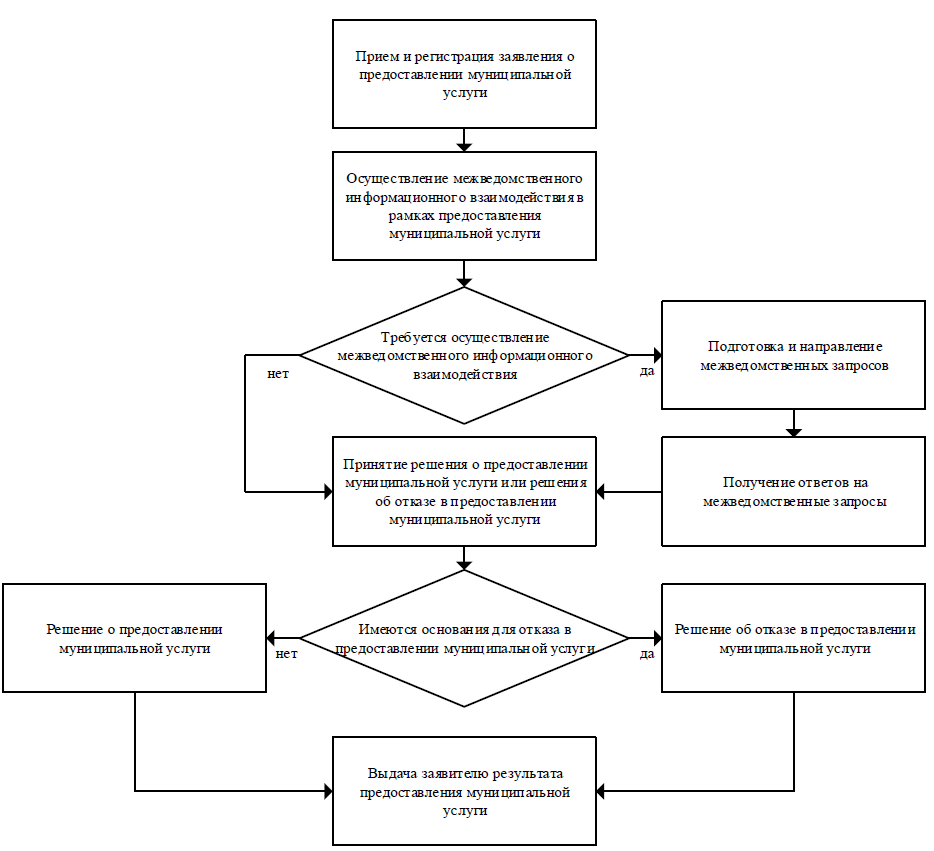 __________________ПоказателиЕдиницаизмеренияНормативное значение показателяПоказатели доступностиПоказатели доступностиПоказатели доступностиНаличие возможности получения в электронном виде (в соответствии с этапами перевода муниципальной услуги на предоставление в электронном виде)да/нетдаНаличие возможности получения муниципальной услуги через МФЦда/нетдаПоказатели качестваПоказатели качестваПоказатели качестваУдельный вес заявлений граждан, рассмотренных в установленный срок, в общем количестве обращений граждан в Органе%100Удельный вес рассмотренных в  установленный срок заявлений на предоставление услуги в общем количестве заявлений на предоставление услуги через МФЦ%100Удельный вес обоснованных жалоб в общем количестве заявлений на предоставление  муниципальной услуги в Органе	%0Удельный вес количества обоснованных жалоб в общем количестве заявлений на предоставление услуги через МФЦ%0Почтовый адрес для направления корреспонденцииПечорский проспект, д.64,  Печора, Республика Коми, 169600Фактический адрес месторасположенияПечорский проспект, д.64,  Печора, Республика Коми, 169600Адрес электронной почты для направления корреспонденцииpechora@mydocuments11.ruТелефон для справок8(82142) 3-28-18; 3-16-18 ДиректорЛинькова Светлана ВладимировнаДни неделиЧасы работыПонедельник, среда, пятницас 9-00  до 19-00Вторник, четвергс 10-00 до 20-00Суббота с 10-00 до 16-00Воскресенье выходной деньПочтовый адрес для направления корреспонденцииСоветская ул., д.20,  Печора, Республика Коми, 169600Фактический адрес месторасположенияСоветская ул., д.20,  Печора, Республика Коми, 169600Адрес электронной почты для направления корреспонденцииpechora@mydocuments11.ruТелефон для справок8(82142) 3-77-28ДиректорЛинькова Светлана ВладимировнаДни неделиЧасы работыПонедельник – четвергс 8-45 до 18-00 (без перерыва на обед)Пятницас 8-45 до 17-45 (без перерыва на обед)Суббота – воскресенье выходные дниПочтовый адрес для направления корреспонденцииЛенинградская ул., д. 15, Печора, Республика Коми, 169600Фактический адрес месторасположенияЛенинградская ул., д. 15, Печора, Республика Коми, 169600Адрес электронной почты для направления корреспонденцииjilotdelpechora@mail.ru;Телефон 8(82142) 7-25-94; 7-48-44Официальный сайт в сети Интернет www.pechoraonline.ruФИО и должность руководителя органа Соснора Андрей Михайлович - глава администрации МР «Печора»День неделиЧасы работы (обеденный перерыв)Часы приема гражданПонедельник с 8-45 до 17-00 (с 13-00 до 14-00)с 8-45 до 17-00 (с 13-00 до 14-00)Вторник с 8-45 до 17-00 (с 13-00 до 14-00)-Среда с 8-45 до 17-00 (с 13-00 до 14-00)-Четверг с 8-45 до 17-00 (с 13-00 до 14-00)-Пятницас 8-45 до 16-45 (с 13-00 до 14-00)-Суббота -  воскресеньевыходные дни-№ запросаОрган, обрабатывающий запрос на предоставление услугиДанные заявителя Данные заявителя Данные заявителя Данные заявителя Данные заявителя Данные заявителя Данные заявителя Данные заявителя ФамилияФамилияИмяИмяОтчествоОтчествоДата рожденияДата рожденияДокумент, удостоверяющий личность заявителяДокумент, удостоверяющий личность заявителяДокумент, удостоверяющий личность заявителяДокумент, удостоверяющий личность заявителяДокумент, удостоверяющий личность заявителяДокумент, удостоверяющий личность заявителяДокумент, удостоверяющий личность заявителяДокумент, удостоверяющий личность заявителяВидСерияНомерВыданДата выдачиАдрес регистрации заявителя Адрес регистрации заявителя Адрес регистрации заявителя Адрес регистрации заявителя Адрес регистрации заявителя Адрес регистрации заявителя Адрес регистрации заявителя Адрес регистрации заявителя Индекс Регион Регион РайонНаселенный пунктНаселенный пунктУлицаДомКорпусКвартираАдрес места жительства заявителя Адрес места жительства заявителя Адрес места жительства заявителя Адрес места жительства заявителя Адрес места жительства заявителя Адрес места жительства заявителя Адрес места жительства заявителя Адрес места жительства заявителя Индекс РегионРегионРайонНаселенный пунктНаселенный пунктУлицаДомКорпусКвартираКонтактные данныеКонтактные данныеКонтактные данныеКонтактные данныеКонтактные данныеКонтактные данныеПредставлены следующие документыПредставлены следующие документыПредставлены следующие документыПредставлены следующие документыПредставлены следующие документыПредставлены следующие документыПредставлены следующие документыПредставлены следующие документыПредставлены следующие документыПредставлены следующие документы123Место получения результата предоставления услугиМесто получения результата предоставления услугиМесто получения результата предоставления услугиМесто получения результата предоставления услугиМесто получения результата предоставления услугиСпособ получения результата Способ получения результата Способ получения результата Способ получения результата Способ получения результата Способ получения результата Способ получения результата Способ получения результата Способ получения результата Способ получения результата Данные представителя (уполномоченного лица)Данные представителя (уполномоченного лица)Данные представителя (уполномоченного лица)Данные представителя (уполномоченного лица)Данные представителя (уполномоченного лица)Данные представителя (уполномоченного лица)Данные представителя (уполномоченного лица)Данные представителя (уполномоченного лица)Данные представителя (уполномоченного лица)Данные представителя (уполномоченного лица)ФамилияФамилияФамилияИмяИмяИмяОтчествоОтчествоОтчествоДата рожденияДата рожденияДата рожденияДокумент, удостоверяющий личность представителя (уполномоченного лица)Документ, удостоверяющий личность представителя (уполномоченного лица)Документ, удостоверяющий личность представителя (уполномоченного лица)Документ, удостоверяющий личность представителя (уполномоченного лица)Документ, удостоверяющий личность представителя (уполномоченного лица)Документ, удостоверяющий личность представителя (уполномоченного лица)Документ, удостоверяющий личность представителя (уполномоченного лица)Документ, удостоверяющий личность представителя (уполномоченного лица)Документ, удостоверяющий личность представителя (уполномоченного лица)Документ, удостоверяющий личность представителя (уполномоченного лица)ВидВидСерияСерияНомерВыданВыданДата выдачиАдрес регистрации представителя (уполномоченного лица)Адрес регистрации представителя (уполномоченного лица)Адрес регистрации представителя (уполномоченного лица)Адрес регистрации представителя (уполномоченного лица)Адрес регистрации представителя (уполномоченного лица)Адрес регистрации представителя (уполномоченного лица)Адрес регистрации представителя (уполномоченного лица)Адрес регистрации представителя (уполномоченного лица)Адрес регистрации представителя (уполномоченного лица)Адрес регистрации представителя (уполномоченного лица)Индекс Индекс Регион Регион РайонРайонНаселенный пунктНаселенный пунктУлицаУлицаДомДомКорпусКвартираАдрес места жительства представителя (уполномоченного лица)Адрес места жительства представителя (уполномоченного лица)Адрес места жительства представителя (уполномоченного лица)Адрес места жительства представителя (уполномоченного лица)Адрес места жительства представителя (уполномоченного лица)Адрес места жительства представителя (уполномоченного лица)Адрес места жительства представителя (уполномоченного лица)Адрес места жительства представителя (уполномоченного лица)Адрес места жительства представителя (уполномоченного лица)Адрес места жительства представителя (уполномоченного лица)Индекс Индекс РегионРегионРайонРайонНаселенный пунктНаселенный пунктУлицаУлицаДомДомКорпусКвартираКонтактные данныеКонтактные данныеКонтактные данныеКонтактные данныеКонтактные данныеКонтактные данныеКонтактные данныеКонтактные данныеДатаПодпись/ФИО